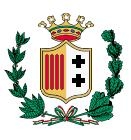 CITTA’ METROPOLITANA DI REGGIO CALABRIASettore  11 -   VIABILITA’ -  Servizio mobilita’, trasporti, itsAl Dirigente del Settore 11Piazza Castello (Ex Compartimento FF. SS.)
89125 -  Reggio Calabria	Il sottoscritto ____________________________ nato a _________________ il __________nella sua qualità di Titolare/Amministratore della impresa/società  __________________________ autorizzata all’esercizio dell’attività di Consulenza per la circolazione dei mezzi di trasporto nei locali siti in ______________________________ via ______________________________ n. ___ con autorizzazione n. _____________ del ________ a norma delle vigenti disposizioni di legge e regolamentari relativamente agli studi di consulenza per la circolazione dei mezzi di trasporto ed in materia di lavoro, ai sensi dell’art. 8 del vigente regolamento metropolitano in materia,CHIEDE, il rilascio del tesserino  autorizzativo  per accedere ai pubblici uffici per :  se stesso  a favore del Sig. ___________________________________________________________________________________________________ nato a ______________________ il _______________residente in ______________________________ via ______________________________ n. ____A tal fine a conoscenza di quanto prescritto dalla normativa vigente e dall’art 76 del D.P.R. 445/2000  sulla responsabilità penale cui può andare incontro in caso di dichiarazioni mendaci, ai sensi e per gli effetti di cui all’art.47 del citato T.U. sulla documentazione amministrativa  e sotto la propria responsabilitàDICHIARA:che il soggetto per il quale si chiede il tesserino è _______________________ ______________________   dell’impresa/società titolare dell’autorizzazione;Il rapporto di lavoro, attualmente in essere, è iniziato il _______________ con scadenza il ____________________ con la seguente tipologia contrattuale ________________________ e orario _______________________________________________________________________;che con detto soggetto il rapporto di lavoro è stato regolarmente instaurato nel rispetto della normativa applicabile anche in materia previdenziale e assicurativa;di essere a conoscenza che quale richiedente rispondo personalmente delle tessere richieste, con obbligo di restituzione, entro 15 giorni dal verificarsi del fatto, di quelle relative a soggetti non più legittimati. a favore del Sig. ___________________________________________________________________________________________________ nato a ______________________ il _______________residente in ______________________________ via ______________________________ n. ____A tal fine a conoscenza di quanto prescritto dalla normativa vigente e dall’art 76 del D.P.R. 445/2000  sulla responsabilità penale cui può andare incontro in caso di dichiarazioni mendaci, ai sensi e per gli effetti di cui all’art.47 del citato T.U. sulla documentazione amministrativa  e sotto la propria responsabilitàDICHIARA:che il soggetto per il quale si chiede il tesserino è _______________________ ______________________   dell’impresa/società titolare dell’autorizzazione;Il rapporto di lavoro, attualmente in essere, è iniziato il _______________ con scadenza il ____________________ con la seguente tipologia contrattuale ________________________ e orario _______________________________________________________________________;che con detto soggetto il rapporto di lavoro è stato regolarmente instaurato nel rispetto della normativa applicabile anche in materia previdenziale e assicurativa;di essere a conoscenza che quale richiedente rispondo personalmente delle tessere richieste, con obbligo di restituzione, entro 15 giorni dal verificarsi del fatto, di quelle relative a soggetti non più legittimati.Documenti allegati alla domanda fotocopia documento valido del sottoscrittore della presente;n. ____ dichiarazioni sostitutiva dell’atto di notorietà sottoscritta dal soggetto per cui è richiesta la tessera;n. 2 foto formato 40 x 33 mm; documentazione riferita al rapporto di lavoro instaurato: ____________________ _________________________________________________________________ altro: (specificare) ______________________________________________________________;________, lì _________________					 _________________________									   (firma per esteso e leggibile)N:B. la domanda deve essere stampare su un unico foglio A4 fronte-retro o deve essere firmata su ogni foglio, e deve essere compilata a macchina o in stampatello.INFORMATIVA AI SENSI DEL DECRETO LEGISLATIVO N. 196/2003 (Codice in materia di protezione dei dati personali)I dati personali contenuti nella presente domanda sono raccolti e conservati presso gli archivi cartacei o informatizzati della –Città Metropolitana  di Reggio Calabria– Settore 11- Viabilità – Servizio Mobilità, Trasporti, ITS-  Piazza Castello(ex Compartimento FF.SS.)  89125 Reggio Calabria, secondo le prescrizioni previste dal D.Lgs. 30/06/2003 n. 196. Per esigenze organizzative interne, i dati potranno essere consegnati tra le sedi della Città Metropolitana, anche senza comunicazione esplicita all'impresa. Il conferimento dei dati è obbligatorio e gli stessi saranno utilizzati per il conseguimento di finalità istituzionali proprie della Città Metropolitana in materia ed, in particolare, per l’espletamento del procedimento amministrativo per cui essi sono stati forniti, nonchè per gli adempimenti ad esso connessi. I dati conferiti potranno essere comunicati e diffusi anche per via telematica, per le stesse finalità di carattere istituzionale, comunque nel rispetto dei limiti previsti dal D.Lgs. 196/2003.